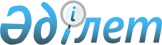 Об установлении норматива отчисления части чистого дохода районных коммунальных государственных предприятийПостановление акимата Жалагашского района Кызылординской области от 29 декабря 2018 года № 294. Зарегистрировано Департаментом юстиции Кызылординской области 3 января 2018 года № 6644
      В соответствии с пунктом 2 статьи 140 Закона Республики Казахстан от 1 марта 2011 года “О государственном имуществе” акимат Жалагашского района ПОСТАНОВЛЯЕТ:
      1. Установить норматив отчисления части чистого дохода районных коммунальных государственных предприятий согласно приложению настоящего постановления.
      2. Контроль за исполнением настоящего постановления возложить на курирующего заместителя акима Жалагашского района.
      3. Настоящее постановление вводится в действие по истечении десяти календарных дней после дня первого официального опубликования. Норматив отчисления части чистого дохода районных коммунальных государственных предприятий
      Норматив отчисления части чистого дохода районных коммунальных государственных предприятий в районный бюджет определяется следующим образом:
					© 2012. РГП на ПХВ «Институт законодательства и правовой информации Республики Казахстан» Министерства юстиции Республики Казахстан
				
      Аким Жалагашского района 

К.Сарсенбаев
Приложение к постановлению Жалагашского районного акимата от 29 декабря 2018 года №294
чистый доход до 3000000 тенге
5 процентов с суммы чистого дохода
чистый доход от 3000001 тенге до 50000000 тенге
150000 тенге + 10 процентов с суммы, превышающей чистый доход в размере 3000000 тенге
чистый доход от 50000001 тенге до 250000000 тенге
4850000 тенге + 15 процентов с суммы, превышающей чистый доход в размере 50000000 тенге